НОРМАТИВНО – ПРАВОВЫЕ ОСНОВЫ ОРГАНИЗАЦИИ СПОРТИВНОЙ ПОДГОТОВКИОрганизация спортивной подготовки осуществляется в соответствии с законодательством Российской Федерации, в том числе: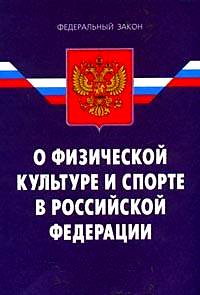 Рис. 22. Законодательство РФ, регулирующее организацию спортивной подготовкипри организации деятельности, связанной со спортивной подготовкой, необходимо руководствоваться требованиями к обеспечению подготовки спортивного резерва для спортивных сборных команд Российской Федерации (утв. приказом Министерства спорта РФ от 30 октября 2015 г. № 999)Примечание: до 12.03.2018 основным документом для организации работы в данном направлении являлись методические рекомендации по организации спортивной подготовки в Российской Федерации, направленные в органы исполнительной власти субъектов Российской Федерации в области физической культуры и спорта письмом от 12.05.2014 N ВМ-04-10/2554. Данный документ устарел и был отозван письмом от 12.03.2018.Образовательные организации, осуществляющие деятельность в области физической культуры и спорта, также руководствуются законодательством в сфере образования, в том числе следующими приказами Министерства спорта Российской Федерации, принятыми во исполнение статьи 84 Федерального закона от 29.12.2012 N 273-ФЗ "Об образовании в Российской Федерации":приказом Министерства спорта РФ от 15 ноября 2018 г. N 939 "Об утверждении федеральных государственных требований к минимуму содержания, структуре, условиям реализации дополнительных предпрофессиональных программ в области физической культуры и спорта и к срокам обучения по этим программам"приказом от 12.09.2013 N 731 "Об утверждении Порядка приема на обучение по дополнительным предпрофессиональным программам в области физической культуры и спорта" (зарегистрирован Минюстом России 02.12.2013, регистрационный N 30531);приказом от 27.12.2013 N 1125 "Об утверждении особенностей организации и осуществления образовательной, тренировочной и методической деятельности в области физической культуры и спорта" (зарегистрирован Минюстом России 05.03.2014, регистрационный N 31522).По вопросам, не отнесенным к компетенции федеральных органов государственной власти, органов государственной власти субъектов Российской Федерации, органов местного самоуправления, организациям, осуществляющим спортивную подготовку, рекомендуется самостоятельно разрабатывать и принимать локальные нормативные акты по вопросам своей деятельности.